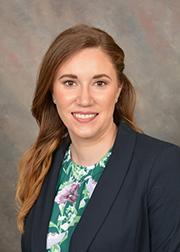 SHANNON M. WENTWORTH, MD, MSSHANNON M. WENTWORTH, MD, MSSHANNON M. WENTWORTH, MD, MSshannon.wentworth@yahoo.com 843-310-9721Howard University College of MedicineDepartment of Obstetrics & Gynecology Faculty Instructor2041 Georgia Avenue NW, Suite 3C-08, Washington, DC, 20011shannon.wentworth@yahoo.com 843-310-9721Howard University College of MedicineDepartment of Obstetrics & Gynecology Faculty Instructor2041 Georgia Avenue NW, Suite 3C-08, Washington, DC, 20011shannon.wentworth@yahoo.com 843-310-9721Howard University College of MedicineDepartment of Obstetrics & Gynecology Faculty Instructor2041 Georgia Avenue NW, Suite 3C-08, Washington, DC, 20011PracticePracticePracticeHoward University College of Medicine                                                                                                 2022-currentMedical Director of Obstetrics and Gynecology Outpatient PracticeObstetrics and Gynecology Generalist Faculty Instructor: group setting where I work with other generalist ObGyns as well as specialists (Maternal Fetal Medicine, Urogynecology, etc). Resident education and care for the Howard University Hospital is my main objective. Greater than 80% of my time is spent in direct patient care with primarily patients who are uninsured, underinsured, or insured by Medicaid. Howard University College of Medicine                                                                                                 2022-currentMedical Director of Obstetrics and Gynecology Outpatient PracticeObstetrics and Gynecology Generalist Faculty Instructor: group setting where I work with other generalist ObGyns as well as specialists (Maternal Fetal Medicine, Urogynecology, etc). Resident education and care for the Howard University Hospital is my main objective. Greater than 80% of my time is spent in direct patient care with primarily patients who are uninsured, underinsured, or insured by Medicaid. Howard University College of Medicine                                                                                                 2022-currentMedical Director of Obstetrics and Gynecology Outpatient PracticeObstetrics and Gynecology Generalist Faculty Instructor: group setting where I work with other generalist ObGyns as well as specialists (Maternal Fetal Medicine, Urogynecology, etc). Resident education and care for the Howard University Hospital is my main objective. Greater than 80% of my time is spent in direct patient care with primarily patients who are uninsured, underinsured, or insured by Medicaid.                                                                   Education                                                                  Education                                                                  EducationUniversity of Tennessee Medical Center Knoxville: Knoxville, TNObstetrics & Gynecology ResidencyUniversity of Tennessee Medical Center Knoxville: Knoxville, TNObstetrics & Gynecology Residency2022University of South Carolina School of Medicine Greenville: Greenville, SCDoctor of MedicineUniversity of South Carolina School of Medicine Greenville: Greenville, SCDoctor of Medicine2018Mississippi College: Clinton, MississippiMaster of Science Biology Medical Science Mississippi College: Clinton, MississippiMaster of Science Biology Medical Science 2013Mississippi College: Clinton, MississippiMaster of Science Biology Medical Science Mississippi College: Clinton, MississippiMaster of Science Biology Medical Science Wellesley College: Wellesley, Massachusetts Bachelor of Arts Major in Medieval/Renaissance Studies Minor in Biological SciencesWellesley College: Wellesley, Massachusetts Bachelor of Arts Major in Medieval/Renaissance Studies Minor in Biological Sciences2010Wellesley College: Wellesley, Massachusetts Bachelor of Arts Major in Medieval/Renaissance Studies Minor in Biological SciencesWellesley College: Wellesley, Massachusetts Bachelor of Arts Major in Medieval/Renaissance Studies Minor in Biological SciencesWellesley College: Wellesley, Massachusetts Bachelor of Arts Major in Medieval/Renaissance Studies Minor in Biological SciencesWellesley College: Wellesley, Massachusetts Bachelor of Arts Major in Medieval/Renaissance Studies Minor in Biological SciencesResearch ExperienceResearch ExperienceResearch ExperienceSummer Program in Obesity, Diabetes and Nutrition Research Training (SPORT)Under the mentorship of Dr. John Olson, I developed a research project in the field of endocrine surgery, attended weekly lectures and conferences, participated in a mid-summer research retreat, delivered a formal presentation of research, and poster presentation. University of Maryland School of Medicine, BaltimoreSummer Program in Obesity, Diabetes and Nutrition Research Training (SPORT)Under the mentorship of Dr. John Olson, I developed a research project in the field of endocrine surgery, attended weekly lectures and conferences, participated in a mid-summer research retreat, delivered a formal presentation of research, and poster presentation. University of Maryland School of Medicine, BaltimoreMay-Aug 2015Summer Program in Obesity, Diabetes and Nutrition Research Training (SPORT)Under the mentorship of Dr. John Olson, I developed a research project in the field of endocrine surgery, attended weekly lectures and conferences, participated in a mid-summer research retreat, delivered a formal presentation of research, and poster presentation. University of Maryland School of Medicine, BaltimoreSummer Program in Obesity, Diabetes and Nutrition Research Training (SPORT)Under the mentorship of Dr. John Olson, I developed a research project in the field of endocrine surgery, attended weekly lectures and conferences, participated in a mid-summer research retreat, delivered a formal presentation of research, and poster presentation. University of Maryland School of Medicine, BaltimorePublications & PresentationsPublications & PresentationsPublications & PresentationsTennessee Initiative for Perinatal Quality Care 2022 Annual MeetingPoster Presentation: Development of a Pregnancy Care Plan Template to Address Patient Care Desires for Deviations from the Standard of Care. Shannon M. Wentworth, MD, MS; Laurel Carbone, MD; Jodie Simms-McCloud, CNM; Bryce Beyer, BS; Kimberly Fortner, MDTennessee Initiative for Perinatal Quality Care 2022 Annual MeetingPoster Presentation: Development of a Pregnancy Care Plan Template to Address Patient Care Desires for Deviations from the Standard of Care. Shannon M. Wentworth, MD, MS; Laurel Carbone, MD; Jodie Simms-McCloud, CNM; Bryce Beyer, BS; Kimberly Fortner, MDFeb 2022Society for Maternal Fetal Medicine Poster Presentation: COVID-19 and Rate of Marijuana Use in PregnancyShannon M. Wentworth, MD, MS; Alissa Paudel, MD; Laurel Carbone, MD; Megan Lacy Young, MPH; Alicia Mastronardi, MPH; Nikki Zite, MD, MPH; C. Tripp Nelson, MD; Kimberly Fortner, MDSociety for Maternal Fetal Medicine Poster Presentation: COVID-19 and Rate of Marijuana Use in PregnancyShannon M. Wentworth, MD, MS; Alissa Paudel, MD; Laurel Carbone, MD; Megan Lacy Young, MPH; Alicia Mastronardi, MPH; Nikki Zite, MD, MPH; C. Tripp Nelson, MD; Kimberly Fortner, MDFeb 2022Society for Maternal Fetal Medicine Poster Presentation: The COVID-19 Pandemic and Adolescent Pregnancy: A Look at Urban versus Rural PopulationsShannon M. Wentworth, MD, MS; Alissa Paudel, MD; Megan Lacy Young, MPH; Alicia Mastronardi, MPH; Nikki Zite, MD, MPH; C. Tripp Nelson, MD; Kimberly Fortner, MDSociety for Maternal Fetal Medicine Poster Presentation: The COVID-19 Pandemic and Adolescent Pregnancy: A Look at Urban versus Rural PopulationsShannon M. Wentworth, MD, MS; Alissa Paudel, MD; Megan Lacy Young, MPH; Alicia Mastronardi, MPH; Nikki Zite, MD, MPH; C. Tripp Nelson, MD; Kimberly Fortner, MDFeb 2022AMA Research ChallengePoster Presentation: COVID-19’s Telemedicine Revolution: Provider Attitudes and BarriersShannon M. Wentworth, MD, MS; Jill Maples, PhD; Samantha Gregory, MA; Alicia Mastronardi, MPH; Nikki Zite, MD, MPHAMA Research ChallengePoster Presentation: COVID-19’s Telemedicine Revolution: Provider Attitudes and BarriersShannon M. Wentworth, MD, MS; Jill Maples, PhD; Samantha Gregory, MA; Alicia Mastronardi, MPH; Nikki Zite, MD, MPHOctober 2021American College of Obstetricians and Gynecologists Annual ConferencePoster Presentation: Perceived barriers to telehealth adoption among OBGYN providers during the COVID-19 pandemicLaurel Carbone, MD; Shannon Wentworth, MD, MS; Megan Lacy Young, MPH; Samantha Gregory, MS; Jill Maples, PhD; Nikki Zite, MD, MPHAmerican College of Obstetricians and Gynecologists Annual ConferencePoster Presentation: Perceived barriers to telehealth adoption among OBGYN providers during the COVID-19 pandemicLaurel Carbone, MD; Shannon Wentworth, MD, MS; Megan Lacy Young, MPH; Samantha Gregory, MS; Jill Maples, PhD; Nikki Zite, MD, MPHApril 2021American College of Obstetricians and Gynecologists Annual ConferencePoster Presentation: COVID-19's impact on OBGYN attitudes towards telemedicineShannon Wentworth, MD, MS; Megan Lacy Young, MPH; Samantha Gregory, MS; Jill Maples, PhD; Nikki Zite, MD, MPHAmerican College of Obstetricians and Gynecologists Annual ConferencePoster Presentation: COVID-19's impact on OBGYN attitudes towards telemedicineShannon Wentworth, MD, MS; Megan Lacy Young, MPH; Samantha Gregory, MS; Jill Maples, PhD; Nikki Zite, MD, MPHApril 2021American College of Obstetricians and Gynecologists Annual ConferenceImmediate Postpartum Long-Acting Reversible Contraception and Follow-up in a Medicaid PopulationPoster Presentation: Shannon Wentworth, MD, MS; Megan Lacy Young, MPH; Nikki Zite, MD, MPHAmerican College of Obstetricians and Gynecologists Annual ConferenceImmediate Postpartum Long-Acting Reversible Contraception and Follow-up in a Medicaid PopulationPoster Presentation: Shannon Wentworth, MD, MS; Megan Lacy Young, MPH; Nikki Zite, MD, MPHApril 2020Society for Academic Specialists in General Obstetrics & GynecologyAddressing barriers among women with Medicaid desiring sterilization during delivery hospitalizationPoster Presentation: Megan Lacy Young, MPH; Shannon Wentworth, MD, MS; Winston Owens; Amanda Geary; Stephanie Cross, MD; Nikki Zite, MD, MPHSociety for Academic Specialists in General Obstetrics & GynecologyAddressing barriers among women with Medicaid desiring sterilization during delivery hospitalizationPoster Presentation: Megan Lacy Young, MPH; Shannon Wentworth, MD, MS; Winston Owens; Amanda Geary; Stephanie Cross, MD; Nikki Zite, MD, MPHApril 2020Society for Academic Specialists in General Obstetrics & GynecologyImmediate postpartum IUD expulsion and malpositioning discovered in follow up at a resident clinicPoster Presentation: Shannon Wentworth, MD, MS; Megan Lacy Young, MPH; Deanna Wood, CPC; K. Paige Johnson, MD; Nikki Zite, MD, MPHSociety for Academic Specialists in General Obstetrics & GynecologyImmediate postpartum IUD expulsion and malpositioning discovered in follow up at a resident clinicPoster Presentation: Shannon Wentworth, MD, MS; Megan Lacy Young, MPH; Deanna Wood, CPC; K. Paige Johnson, MD; Nikki Zite, MD, MPHApril 2020Tennessee Initiative for Perinatal Quality Care Annual MeetingDetermining expulsion risk and rate of malposition of immediate postpartum intrauterine devices through ultrasound Poster Presentation: Megan Lacy Young, MPH; Shannon Wentworth, MD, MS; Winston Owens; Amanda Geary; Stephanie Cross, MD; Nikki Zite, MD, MPHTennessee Initiative for Perinatal Quality Care Annual MeetingDetermining expulsion risk and rate of malposition of immediate postpartum intrauterine devices through ultrasound Poster Presentation: Megan Lacy Young, MPH; Shannon Wentworth, MD, MS; Winston Owens; Amanda Geary; Stephanie Cross, MD; Nikki Zite, MD, MPHFebruary 2020Tennessee Initiative for Perinatal Quality Care Annual MeetingStrategies to address barriers among women with Medicaid desiring bilateral tubal ligation during delivery hospitalizationPoster Presentation: Megan Lacy Young, MPH; Shannon Wentworth, MD, MS; Winston Owens; Amanda Geary; Stephanie Cross, MD; Nikki Zite, MD, MPHTennessee Initiative for Perinatal Quality Care Annual MeetingStrategies to address barriers among women with Medicaid desiring bilateral tubal ligation during delivery hospitalizationPoster Presentation: Megan Lacy Young, MPH; Shannon Wentworth, MD, MS; Winston Owens; Amanda Geary; Stephanie Cross, MD; Nikki Zite, MD, MPHFebruary 2020Tennessee Initiative for Perinatal Quality Care Annual MeetingImproving Follow up Compliance after Immediate Postpartum Intrauterine Device PlacementPoster Presentation: Shannon Wentworth, MD, MS; Megan Lacy Young, MPH; Nikki Zite, MD, MPHTennessee Initiative for Perinatal Quality Care Annual MeetingImproving Follow up Compliance after Immediate Postpartum Intrauterine Device PlacementPoster Presentation: Shannon Wentworth, MD, MS; Megan Lacy Young, MPH; Nikki Zite, MD, MPHFebruary 2019A Polyclonal Origin of Parathyroid Tumors is Common and is Associated with Multigland Disease in Primary Hyperparathyroidism. Yuhong Shi, Pedram Azimzadeh, Sarada Jaminga, Shannon Wentworth, Janice Ferlitch, James Koh, Nariman Balenga, John A. Olson, Jr. Journal of Surgery 10.1016/j.surg.2017.04.038 A Polyclonal Origin of Parathyroid Tumors is Common and is Associated with Multigland Disease in Primary Hyperparathyroidism. Yuhong Shi, Pedram Azimzadeh, Sarada Jaminga, Shannon Wentworth, Janice Ferlitch, James Koh, Nariman Balenga, John A. Olson, Jr. Journal of Surgery 10.1016/j.surg.2017.04.038  Jan 2018American College of Obstetricians and Gynecologists Cost Conscious Care: Dermoplast and Epifoam Utilization and Costs at Greenville Health SystemShannon Wentworth, Lauren Demosthenes MDAmerican College of Obstetricians and Gynecologists Cost Conscious Care: Dermoplast and Epifoam Utilization and Costs at Greenville Health SystemShannon Wentworth, Lauren Demosthenes MDJune 2017American College of Obstetricians and Gynecologists Cost Conscious Care: Dermoplast and Epifoam Utilization and Costs at Greenville Health SystemShannon Wentworth, Lauren Demosthenes MDAmerican College of Obstetricians and Gynecologists Cost Conscious Care: Dermoplast and Epifoam Utilization and Costs at Greenville Health SystemShannon Wentworth, Lauren Demosthenes MDTeasing Out the Influence of Obesity on HyperparathyroidismPoster Presentation: Shannon Wentworth, Yuhong Shi, Janice Ferlitch, and John A. Olson, Jr.Department of Surgery, University of Maryland School of Medicine, Baltimore, MDTeasing Out the Influence of Obesity on HyperparathyroidismPoster Presentation: Shannon Wentworth, Yuhong Shi, Janice Ferlitch, and John A. Olson, Jr.Department of Surgery, University of Maryland School of Medicine, Baltimore, MDAugust 2015Teasing Out the Influence of Obesity on HyperparathyroidismPoster Presentation: Shannon Wentworth, Yuhong Shi, Janice Ferlitch, and John A. Olson, Jr.Department of Surgery, University of Maryland School of Medicine, Baltimore, MDTeasing Out the Influence of Obesity on HyperparathyroidismPoster Presentation: Shannon Wentworth, Yuhong Shi, Janice Ferlitch, and John A. Olson, Jr.Department of Surgery, University of Maryland School of Medicine, Baltimore, MDUT Graduate Medical Education PresentationsUT Graduate Medical Education PresentationsUT Graduate Medical Education PresentationsCOVID-19 and Telehealth: Changing PerspectivesResident Research Day with Original ResearchCOVID-19 and Telehealth: Changing PerspectivesResident Research Day with Original ResearchMay 2021Fringe: Transgender MedicineGrand Rounds Presentation on PGY-3 ElectiveFringe: Transgender MedicineGrand Rounds Presentation on PGY-3 ElectiveApril 2021Journal Club PresentationsThe Case for Standardizing Cesarean Section TechniqueMifepristone Antagonization with Progesterone to Prevent Medical AbortionChose article for review, presented to department on the merits and shortcomings of article, and led discussion on recommended practice management strategies incorporating article topicsJournal Club PresentationsThe Case for Standardizing Cesarean Section TechniqueMifepristone Antagonization with Progesterone to Prevent Medical AbortionChose article for review, presented to department on the merits and shortcomings of article, and led discussion on recommended practice management strategies incorporating article topicsApril 2021August 2020IUD Follow UP: Does it Matter? Immediate Postpartum Long-Acting Reversible Contraception and Follow-up in a Medicaid PopulationResident Research Day Presentation on QI ProjectIUD Follow UP: Does it Matter? Immediate Postpartum Long-Acting Reversible Contraception and Follow-up in a Medicaid PopulationResident Research Day Presentation on QI ProjectMay 2020Explaining MeconiumGrand Rounds with Case PresentationExplaining MeconiumGrand Rounds with Case PresentationOctober 2019Congenital Uterine AnomaliesGrand Rounds with Case PresentationCongenital Uterine AnomaliesGrand Rounds with Case PresentationOctober 2018Leadership & CommitteesLeadership & CommitteesLeadership & CommitteesPhysician Advisory CommitteeCommittee member PAC meets each month to discuss hospital wide changes and process improvement strategies. I am one of 2 residents selected to represent over 200+ residents at UTMCK regarding feedback on technology, campus, and policy updates for the hospital system.Physician Advisory CommitteeCommittee member PAC meets each month to discuss hospital wide changes and process improvement strategies. I am one of 2 residents selected to represent over 200+ residents at UTMCK regarding feedback on technology, campus, and policy updates for the hospital system.2021-2022Didactics and Education Chief ResidentOrganize weekly didactics sessions for the department that incorporate CREOG learning objectives and prepare residents for annual CREOG exams. Coordinate with faculty, staff, and product representatives to create interactive learning sessions using the UT SIM Center. Didactics and Education Chief ResidentOrganize weekly didactics sessions for the department that incorporate CREOG learning objectives and prepare residents for annual CREOG exams. Coordinate with faculty, staff, and product representatives to create interactive learning sessions using the UT SIM Center. 2021-2022Orthopedics/Sports Medicine Interest GroupVice PresidentPlanned and led month meetings with medical students and faculty. Networked with attendings to present on topics relating to career and nuances of Sports Medicine. Orthopedics/Sports Medicine Interest GroupVice PresidentPlanned and led month meetings with medical students and faculty. Networked with attendings to present on topics relating to career and nuances of Sports Medicine. 2015-2016Supporting Women in MedicineFounder, Co-ChairEstablished a new organization to support women entering the medical field. I worked to create the group from the ground up as I saw a need for improved mentorship for women physicians. After learning the process of creating an organization at my medical school, I collaborated with Greenville Health System (now Prisma) physicians to lead talks and networking events on the topic of supporting women in medicine. Supporting Women in MedicineFounder, Co-ChairEstablished a new organization to support women entering the medical field. I worked to create the group from the ground up as I saw a need for improved mentorship for women physicians. After learning the process of creating an organization at my medical school, I collaborated with Greenville Health System (now Prisma) physicians to lead talks and networking events on the topic of supporting women in medicine. 2015-2016University of South Carolina School of Medicine Greenville Admissions CommitteeM4 Student MemberUniversity of South Carolina School of Medicine Greenville Admissions CommitteeM4 Student Member2017-2018M3 Obstetrics and Gynecology Clerkship WikiEditorM3 Obstetrics and Gynecology Clerkship WikiEditor2017-2018University of South Carolina School of Medicine Greenville Editorial BoardM2 Subcommittee Content EditorUniversity of South Carolina School of Medicine Greenville Editorial BoardM2 Subcommittee Content Editor2015-2018Clinical Clerkships Survival Guide Creator & EditorClinical Clerkships Survival Guide Creator & Editor2017-2018Obstetrics & Gynecology Interest GroupSecretaryObstetrics & Gynecology Interest GroupSecretary2015-2016Global Health Interest Group Co-ChairGlobal Health Interest Group Co-Chair2015-2016Citizens Opposed to Domestic Abuse (CODA)VolunteerCitizens Opposed to Domestic Abuse (CODA)Volunteer 2014Achievements & AwardsAchievements & AwardsAchievements & AwardsUTMCK Resident HandbookEditor, Ebook creatorUpdated and revised the resident handbook for the 2021-2022 academic year to incorporate the most up to date guidelines and recommendations. Used editing software to create eBook version available on Apple Books UTMCK Resident HandbookEditor, Ebook creatorUpdated and revised the resident handbook for the 2021-2022 academic year to incorporate the most up to date guidelines and recommendations. Used editing software to create eBook version available on Apple Books CurrentTransgender Medicine for General Medical ProvidersCoursera & Icahn School of Medicine at Mount Sinai CertificateCompleted an online course on the medical and surgical treatment of transgender individuals for my PGY-3 elective. Modules detailed the essential behavioral health, primary care, hormone therapy, and the surgical options with which providers caring for transgender patients should be familiar. The course included two hours of didactics and reading materials each week for 10 modules.  Transgender Medicine for General Medical ProvidersCoursera & Icahn School of Medicine at Mount Sinai CertificateCompleted an online course on the medical and surgical treatment of transgender individuals for my PGY-3 elective. Modules detailed the essential behavioral health, primary care, hormone therapy, and the surgical options with which providers caring for transgender patients should be familiar. The course included two hours of didactics and reading materials each week for 10 modules.  February 2021Professional ExperienceProfessional ExperienceProfessional ExperienceMississippi CollegeGraduate Assistant, Art DepartmentMississippi CollegeGraduate Assistant, Art Department2013Peace Corps UkrainePeace Corps Secondary School TEFL VolunteerTaught English Language to students from second to eleventh grades in local village school Wrote and received grants from Appropriate Projects, President’s Emergency Plan for AIDS Relief (PEPFAR), and USAID Small Project Assistance (SPA). Appropriate Projects’ Water Grant funded a water filter for the school cafeteria and a drinking fountain; PEPFAR provided for HIV/AIDS trainings, a mini-camp, and an arts and awareness project; SPA funded a business club at school. Peace Corps UkrainePeace Corps Secondary School TEFL VolunteerTaught English Language to students from second to eleventh grades in local village school Wrote and received grants from Appropriate Projects, President’s Emergency Plan for AIDS Relief (PEPFAR), and USAID Small Project Assistance (SPA). Appropriate Projects’ Water Grant funded a water filter for the school cafeteria and a drinking fountain; PEPFAR provided for HIV/AIDS trainings, a mini-camp, and an arts and awareness project; SPA funded a business club at school. Sept 2010-Dec 2012Camp Easter Seals United Cerebral Palsy (UCP)Administrative AssistantCamp CounselorCamp Easter Seals United Cerebral Palsy (UCP)Administrative AssistantCamp Counselor20082009CertificationsCertificationsCertificationsTeam STEPPSTeam STEPPS2018Citi TrainingCiti Training2018Advanced Cardiac Life SupportAdvanced Cardiac Life Support2022Neonatal Resuscitation Program Neonatal Resuscitation Program 2018Certification in External Fetal Monitoring (C-EFM)Certification in External Fetal Monitoring (C-EFM)2019Ukrainian LanguageUkrainian Language2012Advanced LevelAdvanced LevelPersonalPersonalPersonalEnjoy reading novels especially fiction and behavioral economics, hiking with my rescue dog Nora, politics, and rowingEnjoy reading novels especially fiction and behavioral economics, hiking with my rescue dog Nora, politics, and rowingEnjoy reading novels especially fiction and behavioral economics, hiking with my rescue dog Nora, politics, and rowing